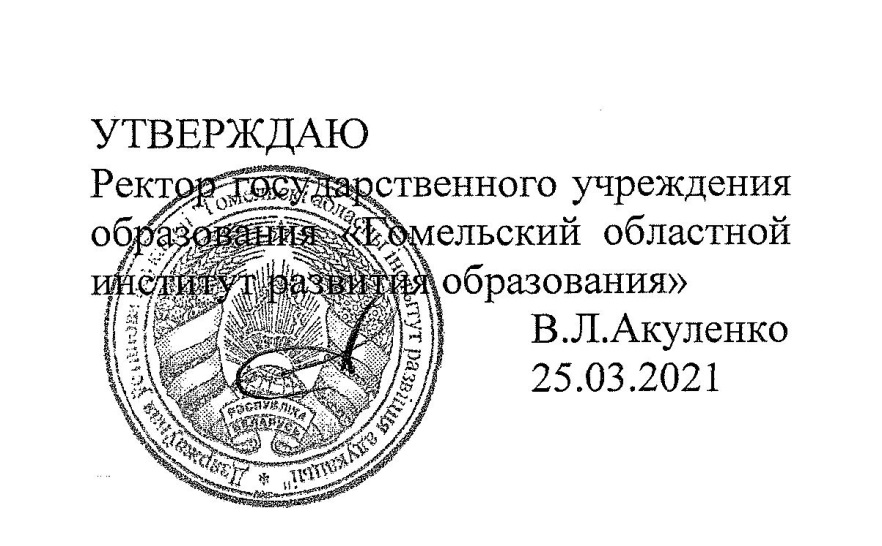 Задания второго этапа областной олимпиады учащихся IV-IX классовпо учебному предмету «Немецкий язык»2020/2021 учебный годVII классДорогие ребята, выполняйте задания в листах, не делайте никаких других записей, кроме ответов. На выполнение заданий отводится 2 часа. Удачи вам!Teil А: Lest den Text und löst die Aufgaben unten.Mein bester FreundIch heiße Olaf. Heute möchte ich von meinem besten Freund Max erzählen. Zunächst zu seinem Äußeren. Er ist sehr groß und ragt mit seinen 1,94 Meter Körpergröße aus fast jeder Menschengruppe heraus. Dazu hat er sehr große Füße, was bei einer solchen Größe ja auch nicht ungewöhnlich ist. Auch seine Hände und Ohren erscheinen riesig. Seine Arme und Beine sind zwar lang, aber kräftig, da er sehr gerne Sport treibt.Mein Freund ist Basketballer. Schon als Kind war er immer größer als alle anderen Kinder in seiner Klasse. Er wurde deshalb sehr oft verspottet und gehänselt und hatte kaum Selbstbewusstsein. Er wusste nicht wohin mit seinen langen Armen und Beinen. Außer im Sportunterricht.  Hier war er oftmals Klassenbester. Wo die kleineren Klassenkameraden beim Wettlauf noch schnauften und stöhnten, war er meistens schon im Ziel. Beim Hochsprung oder Weitsprung war er absolute Spitze.Aber sein Lieblingssport war schon immer Basketball. Ganz leicht und mit nur einem kleinen Sprung kann er den Korb erreichen und zielsicher fast jeden Ball einwerfen. Seine Eltern erkannten, dass ihm der Sport nicht nur Spaß machte, sondern auch die Möglichkeit gab, Selbstvertrauen aufzubauen. Im Verein mit vielen anderen sehr großen Kindern trainierte er nun viermal die Woche, ging auf eine Sportschule und studierte im Anschluss.Niemand hänselt ihn nun mehr aufgrund seines Aussehens. Mein Freund ist deswegen mein bester Freund, weil er inzwischen als Basketballtrainer sehr viele andere Kinder davon überzeugt hat, Sport im Verein zu treiben, dort Freunde zu finden und durch ihr Hobby Spaß, Freude und Selbstvertrauen zu finden. Dafür bewundere ich ihn.Sind die Aussagen richtig (r) oder falsch (f)? Zuerst beschreibt Olaf das Äußere seines Freundes. _________Max ist sehr groß von Wuchs. _________Max hat sehr große Hände. __________Die Beine von Max sind aber nicht lang. __________Max hat kräftige Arme. ___________Schon als Kind war Max nicht selbstbewusst. ___________Nur beim Hochsprung war Max der beste in der Klasse. __________Olaf bewundert seinen Freund. __________Max ist Basketballtrainer. ____________Max macht Sport in einem Verein. _________Ergänzt die Sätze. Max hat ________________ Ohren.Im Sportunterricht war Max der beste in _____________________.Beim _______________ haben viele Mitschüler gestöhnt._______________________________ von Max waren kleiner als er.Besonders gern spielt Max ________________________.Max kann leicht __________________ in den Korb einwerfen.Der Sport __________________ Max Spaß.Max trainiert _________________ in der Woche.Max überzeugt auch andere _________________, Sport zu treiben.Im Verein _______________ viele Kinder Freunde.Teil В: Lexikalisch-grammatischer TestIII. Wo wohnen die Leute? Setzt passende Präpositionen ein. 1. ________ der Insel Helgoland2. ________ der Großstadt3. ________ Berlin4. ________ den Vereinigten Staaten5. ________ der Jugendherberge6. ________ den Alpen7. ________ einem hohen Berg8. ________ der Nordseeküste9. ________ den Eltern10. _______ dem HochhausIV. Setzt den richtigen Artikel ein, wo es nötig ist. _____ höchste Bauwerk Deutschlands ist _____ Berliner Fernsehturm am Alexanderplatz. Er markiert _____ Mitte _____ deutschen Hauptstadt. Ganz in _____ Nähe steht _____ rote Rathaus. _____ Berliner Dom auf _____ Museumsinsel ist _____ Hauptkirche Berlins. _____ Gendarmenmarkt mit _____ Schauspielhaus und _____ zwei Domen gehört zu _____ schönsten Plätzen Europas. _____ Brandenburger Tor ist _____ berühmteste Wahrzeichen von Berlin und _____ Symbol _____ deutschen Einheit. _____ frühere Grenzübergang in _____ Friedrichstraße ist ________ Attraktion bei Besuchern.V. Gebraucht die eingeklammerten Substantive im Plural. KleidungIch heiße Nina. Ich bin 12 Jahre alt. Am liebsten trage ich _______________ (T-Shirt). Der Stoff ist weich und praktisch. Das ist beim Hemd anders: Ein Hemd hat _____________ (Knopf) und einen Kragen. Jeans kann man fast immer tragen. Im Sommer sind kurze ______________ (Hose) am besten. Sie sind nicht so warm wie Jeans. ______________ (Frau) haben es im Sommer einfacher: Sie können ____________ (Kleid) tragen. Das ist nicht so warm. ____________________ (Rock) können lang oder kurz sein und sind im Winter und im Sommer praktisch. Unter dem Rock trägt man _____________ (Strumpf), wenn es kalt ist. Zu ______________ (Schuh) oder _______________ (Stiefel) trägt man ________________ (Socke).ЗаданияIIIIIIIVVВсегоМаксимальное количество баллов за задание101010201060Набранные баллы